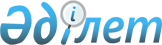 О внесении изменений в постановление акимата Западно-Казахстанской области от 22 декабря 2014 года № 325 "Об утверждении перечня рыбохозяйственных водоемов и (или) участков местного значения"Постановление акимата Западно-Казахстанской области от 20 сентября 2023 года № 218. Зарегистрирован в Департаменте юстиции Западно-Казахстанской области 25 сентября 2023 года № 7246-07
      Акимат Западно-Казахстанской области ПОСТАНОВЛЯЕТ:
      1. Внести в постановление акимата Западно-Казахстанской области от 22 декабря 2014 года № 325 "Об утверждении перечня рыбохозяйственных водоемов и (или) участков местного значения" (зарегистрированное в Реестре государственной регистрации нормативных правовых актов № 3781) следующие изменения:
      перечень рыбохозяйственных водоемов и (или) участков местного значения, утвержденный указанным постановлением изложить в новой редакции согласно приложению к настоящему постановлению.
      2. Государственному учреждению "Аппарат акима Западно-Казахстанской области" обеспечить государственную регистрацию настоящего постановления в Департаменте юстиции Западно-Казахстанской области.
      3. Контроль за исполнением настоящего постановления возложить на курирующего заместителя акима Западно-Казахстанской области.
      4. Настоящее постановление вводится в действие по истечении десяти календарных дней после дня его первого официального опубликования. Перечень
рыбохозяйственных водоемов и (или) участков местного значения
      Разшифровка аббревиатур:
      га - гектар;
      км – километр;
      УКООС – Урало-Кушумская оросительно-обводнительная система.
					© 2012. РГП на ПХВ «Институт законодательства и правовой информации Республики Казахстан» Министерства юстиции Республики Казахстан
				
      Аким Западно-Казахстанской области

Н. Турегалиев
Приложение
к постановлению акимата
Западно-Казахстанской области
от 20 сентября 2023 года № 218Утвержден
постановлением акимата
Западно–Казахстанской области
22 декабря 2014 года № 325
№
Водоемы и (или) участки
Площадь, (га, км)
Место расположения
Вид ведения рыбного хозяйства
1
2
3
4
5
Акжаикский район
Акжаикский район
Акжаикский район
Акжаикский район
Акжаикский район
1
Битикское водохранилище
3540 га
27 км к западу от села Жанабулак
Промысловое рыболовство
2
Донгелекское водохранилище
3046 га
12 км к югу от села Кабыршакты
Промысловое рыболовство
3
Река Грачи 1
50 км
вдоль реки Кушум от уровня Битикского водохранилища до Донгелекского водохранилища, через село Юлаево
Промысловое рыболовство
4
Река Грачи 2
58 км
вдоль реки Кушум от уровня Битикского водохранилища до Донгелекского водохранилища, западнее реки Грачи 1
Промысловое рыболовство
5
Участок реки Кушум ниже Кировского водохранилища
77 км
от гидроузла Кировского водохранилища до границ рыбохозяйственного участка Битикского водохранилища
Промысловое рыболовство, любительское (спортивное) рыболовство, садковое рыбоводное хозяйство
6
Участок реки Кушум от плотины Битикского водохранилища УКООС до рыбохозяйственного участка Донгелекского водохранилища №1
20 км
от гидроузла Битикского водохранилища до пересечения с дорогой "Чапаев-Жалпактал", за исключением участка, выше села Первомай на 1 км и ниже села Первомай на 1 км
Промысловое рыболовство, любительское (спортивное) рыболовство, садковое рыбоводное хозяйство
7
Участок реки Кушум от плотины Битикского водохранилища УКООС до рыбохозяйственного участка Донгелекского водохранилища №2
32 км
от пересечения с дорогой "Чапаев-Жалпактал" к северу, до точки выше села Жамбул на 1 км
Промысловое рыболовство, любительское (спортивное) рыболовство, садковое рыбоводное хозяйство
8
Река Багырлай
160 км
от села Атамекен до границы с Атырауской областью
Любительское (спортивное) рыболовство
9
Озеро Старица Красная
153 га
9 км к югу от села Томпак
Любительское (спортивное) рыболовство
10
Старица Вальковая
11 га
3,5 км к юго-востоку от села Бударино
Любительское (спортивное) рыболовство
11
Озеро Глубинное
2 га
севернее от села Жанабулак
Озерно-товарное рыбоводное хозяйство
12
Озеро Старица Красная
32 га
8 км к северу от села Мергенево
Любительское (спортивное) рыболовство
13
Озеро Старица Бородиновская
97 га
9 км к северу от села Жанама
Любительское (спортивное) рыболовство
14
Озеро Старица Жилая (Горячкинская)
27,8 га
к востоку от села Мойылды
Любительское (спортивное) рыболовство
15
Озеро Старица Воровская
88 га
к западу от села Жанама
Любительское (спортивное) рыболовство
16
участок Бударинского канала в окрестностях села Бударино
34,3 га
7,5 км к западу от села Бударино
Любительское (спортивное) рыболовство
Бокейординский район
Бокейординский район
Бокейординский район
Бокейординский район
Бокейординский район
17
Муратсайское водохранилище
172 га
0,5 км от села Муратсай
Озерно-товарное рыбоводное хозяйство
Бурлинский район
Бурлинский район
Бурлинский район
Бурлинский район
Бурлинский район
18
Озеро Пугачево
100 га
18 км от села Пугачево
Любительское (спортивное) рыболовство, озерно-товарное рыбоводное хозяйство
19
Река Караоба
80 км
село Приречный, разъезд Анкаты, пересекается трассой Бурлин-Аксай
Любительское (спортивное) рыболовство
20
Участок реки Утва
144 км
от села Александровка до села Бурлин
Любительское (спортивное) рыболовство
21
Пруд Тихоновский
5,7 га
2,5 км к юго-востоку от села Тихоновка
Озерно-товарное рыбоводное хозяйство
22
Озеро Перевестное (Бумаколь)
30 га
к северу-западу от села Бумаколь
Озерно-товарное рыбоводное хозяйство
Жангалинский район
Жангалинский район
Жангалинский район
Жангалинский район
Жангалинский район
23
Озеро Айдын
520 га
северо-западнее от села Жанаказан
Промысловое рыболовство
24
Озеро Когалы
680 га
10 км северо-западнее от села Бирлик
Озерно-товарное рыбоводное хозяйство
25
Озеро Едильсор
915 га
6 км восточнее от села Ушкемпир
Промысловое рыболовство
26
Озеро Сорколь
620 га
3,5 км к северо-западу от села Жангала
Промысловое рыболовство
27
Пятимарское водохранилище
5000 га
расположен на территории Пятимарского сельского округа по реке Кушум
Промысловое рыболовство
28
Участок реки Кушум от плотины Донгелекского водохранилища УКООС до рыбохозяйственного участка Пятимарского водохранилища №1
43 км
от гидроузла Донгелекского водохранилища до села Космурын
Промысловое рыболовство, любительское (спортивное) рыболовство, садковое рыбоводное хозяйство
29
Участок реки Кушум от плотины Донгелекского водохранилища УКООС до рыбохозяйственного участка Пятимарского водохранилища №2
27 км
от села Космурын до границы рыбохозяйственного устройства на Пятимарском водохранилище
Промысловое рыболовство, любительское (спортивное) рыболовство, садковое рыбоводное хозяйство
30
Участок реки Кушум от плотины Пятимарского водохранилища УКООС до устья
25 км
от плотины Пятимарского водохранилища УКООС до устья
Промысловое рыболовство, любительское (спортивное) рыболовство, садковое рыбоводное хозяйство
район Бәйтерек
район Бәйтерек
район Бәйтерек
район Бәйтерек
район Бәйтерек
31
Река Деркул
176 км
начало от гор Ичка до впадения в реку Чаган в черте города Уральска
Любительское (спортивное) рыболовство
32
Водохранилище на балке Таловая №2
720 га
1 км к юго–востоку от села Таловая
Озерно-товарное рыбоводное хозяйство
33
Водохранилище на балке Вишневая
60 га
9,5 км к северо–западу от села Круглоозерное
Озерно-товарное рыбоводное хозяйство
34
Водохранилище на реке Малая Быковка
90 га
к северо–западу от села Чирово
Озерно-товарное рыбоводное хозяйство
35
Водохранилище на реке Ембулатовка
105 га
к югу от села Рожково
Озерно-товарное рыбоводное хозяйство
36
Водохранилище на реке Рубежка
140 га
1,5 км к юго-востоку от села Раздольное
Озерно-товарное рыбоводное хозяйство
37
Кировское водохранилище
756 га
8 км к востоку от села Янайкино
Промысловое рыболовство
38
Кировское водохранилище (северный участок)
645 га
8 км к востоку от села Янайкино
Любительское (спортивное) рыболовство
39
Пруд Гремячий
55 га
3 км севернее села Белес
Озерно-товарное рыбоводное хозяйство
40
Участок реки Чаган выше города Уральск
62,4 км
от границы Российской Федерации до села автодорожного моста по трассе "Самара-Шымкент"
Любительское (спортивное) рыболовство
41
Пруд Пеньковский на балке Пеньковская
38 га
4 км к северу от села Зеленое
Озерно-товарное рыбоводное хозяйство
42
Пруд №2 у села Котельниково
18 га
с запада примыкает к селу Котельниково
Озерно-товарное рыбоводное хозяйство
43
Участок Кушумского канала
12 км
от села Кушум до Кировского водохранилища (село Оркен)
Любительское (спортивное) рыболовство
44
Пруд №1 у села Котельниково
60 га
к югу от села Котельниково Красновского сельского округа
Озерно-товарное рыбоводное хозяйство
45
Пруд на балке Мантык
15 га
0,8 км от села Чесноково
Озерно-товарное рыбоводное хозяйство
46
Пруд Кура на реке Ембулатовка
52 га
2 км к северу от села Чесноково
Озерно-товарное рыбоводное хозяйство
47
Водохранилище Корейское на реке Ембулатовка
15 га
5 км к северу от села Чесноково
Любительское (спортивное) рыболовство
48
Озеро Орлово
5,6 га
в окрестностях села Шолпан Рубежинского сельского округа
Озерно-товарное рыбоводное хозяйство
49
Озеро Попова
7 га
у села Шолпан
Любительское (спортивное) рыболовство
50
Озеро Брусяное
50 га
к югу от села Озерное
Озерно-товарное рыбоводное хозяйство
51
Старица Песчаная
1,1 га
1,5 км к юго-востоку от села Спартак
Озерно-товарное рыбоводное хозяйство
52
Озеро Большое
140 га
южнее сел Дарьинское, Озерное
Любительское (спортивное) рыболовство
53
Озеро Прорва
5,5 га
2 км к юго-востоку от села Желаево
Озерно-товарное рыбоводное хозяйство
54
Озеро Кривое
10 га
0,5 км к югу села Шолпан
Озерно-товарное рыбоводное хозяйство
55
Пруд на балке Татарская
33 га
7,5 км к северо-западу от села Зеленое
Озерно-товарное рыбоводное хозяйство
56
Пруд Жилое
30 га
2 км к юго-востоку от села Озерное
Озерно-товарное рыбоводное хозяйство
57
Пруд Карпятник
3,2 га
8 км к северо-востоку от села Щучкино
Озерно-товарное рыбоводное хозяйство
58
Пруд №2 у села Павлово
83 га
3 км к юго-западу от села Павлово Махамбетского сельского округа
Озерно-товарное рыбоводное хозяйство
59
Пруд №1 у села Павлово
7,2 га
к северу от села Павлово Махамбетского сельского округа
Озерно-товарное рыбоводное хозяйство
60
Пруд Цыганская дамба
65 га
6 км к юго-востоку от села Егиндыбулак
Озерно-товарное рыбоводное хозяйство
61
Пруд Чигрин
26 га
10 км от села Рожково Январцевского сельского округа
Озерно-товарное рыбоводное хозяйство
62
Озеро Ларино
3,67 га
0,8 км к юго-востоку от села Чулпан РубҰжинского сельского округа
Озерно-товарное рыбоводное хозяйство
63
Старица Красная котлубань
1,43 га
4 км к юго-востоку от села Янайкино
Озерно-товарное рыбоводное хозяйство
64
Старица Торская
8,31 га
6,2 км к северо-востоку от села Янайкино
Озерно-товарное рыбоводное хозяйство
Казталовский район
Казталовский район
Казталовский район
Казталовский район
Казталовский район
65
Озеро Рыбный Сакрыл
2300 га
10,2 км к юго-западу от села Жалпактал
Озерно-товарное рыбоводное хозяйство
66
Сарышыганакское водохранилище
1927 га
6 км к югу от села Жас
Промысловое рыболовство
67
Река Большой Узень
218 км
от границы Российской Федерации до Камыш-Самарских разливов
Промысловое рыболовство
68
Река Малый Узень
296 км
от границы Российской Федерации до озер Камыш-Самарских разливов
Промысловое рыболовство
69
Река Ащысай
24,4 км
протекает через селы Бостандык, Сейткали и Дауылбай
Любительское (спортивное) рыболовство
Каратобинский район
Каратобинский район
Каратобинский район
Каратобинский район
Каратобинский район
70
Река Калдыгайты
219 км
начиная с 10 км севернее от села Лебедевка Чингирлауского района до впадения в озеро Толен Каратобинского района
Любительское (спортивное) рыболовство
71
Река Жаксыбай
130 км
от границы района до места впадения в озера Сулуколь
Любительское (спортивное) рыболовство
72
Пруд Еримбет
2,1 га
5 км к западу от села Каратобе
Любительское (спортивное) рыболовство
Сырымский район
Сырымский район
Сырымский район
Сырымский район
Сырымский район
73
Участок реки Улента
173 км
начинается от села Улента
Любительское (спортивное) рыболовство
74
Участок реки Чидерта
35 км
от села Булан до устья
Любительское (спортивное) рыболовство
75
Участок реки Чидерта
86 км
от истоков до села Булан
Промысловое рыболовство, садковое рыбоводное хозяйство
76
Участок реки Булдурты
149 км
от истоков до устья реки Жамбейты (Чингирлауский, Каратобинский, Сырымский районы)
Любительское (спортивное) рыболовство
77
Участок реки Булдурты
43 км
от устья реки Жамбейты до устья
Любительское (спортивное) рыболовство, промысловое рыболовство
78
Водохранилище на реке Шолак-Анкаты
160 га
к северу-западу от села Тоганас
Озерно-товарное рыбоводное хозяйство, садковое рыбоводное хозяйство
Таскалинский район
Таскалинский район
Таскалинский район
Таскалинский район
Таскалинский район
79
Река Чижа -1
50 км
через населенные пункты Амангельды, Калмакшабын и другие
Любительское (спортивное) рыболовство, озерно-товарное рыбоводное хозяйство
80
Река Чижа -2
55 км
через населенные пункты Ермольчево, Чижа II, Талдыбулак и другие
Любительское (спортивное) рыболовство, озерно-товарное рыбоводное хозяйство
81
Река Деркул
54 км
от села Красненький до села Асерчево
Любительское (спортивное) рыболовство
82
Участок реки Деркул
45 км
от истоков до села Чесноково Егиндибулакского сельского округа района Бәйтерек
Любительское (спортивное) рыболовство
Теректинский район
Теректинский район
Теректинский район
Теректинский район
Теректинский район
83
Водохранилище на реке Караоба
185 га
7 км к северо-востоку от села Приречное
Промысловое рыболовство
84
Водохранилище на реке Солянка
112 га
16 км к западу от села Тонкерис
Промысловое рыболовство
85
Водохранилище на реке Солянка
50 га
3 км к северу от села Придорожный
Промысловое рыболовство
86
Водохранилище на балке Сулусай
47 га
10 км к северо-востоку от села Аксуат
Озерно-товарное рыбоводное хозяйство
87
Водохранилище на реке Барбастау
720 га
6 км восточнее от села Узынкуль
Промысловое рыболовство, озерно-товарное рыбоводное хозяйство
88
Озеро Шалкар
22000 га
у села Сарыомир
Промысловое рыболовство
89
Участок реки Есен–Анкаты
33 км
от зимовки ниже села Жанаонир до точки выше 5 км от устья в озере Шалкар
(Сырымский, Теректинский районы)
Любительское (спортивное) рыболовство
90
Участок реки Шолак–Анкаты
25 км
с места впадения реки в озеро Шалкар до 10 км выше от села Алгабас Сырымского района
Любительское (спортивное) рыболовство
91
Участок реки Солянка
20 км
от села Камысты до села Карабас
Промысловое рыболовство
92
Река Карабас
20 км
от дамбы-дороги на село Бозай до дамбы-дороги села Тасшеген
Любительское (спортивное) рыболовство
93
Участок реки Барбастау
20,4 км
от истоков до села Покатиловка
Любительское (спортивное) рыболовство
94
Участок реки Барбастау
6,4 км
от села Юбилейный до дамбы в селе Жанаомир
Любительское (спортивное) рыболовство
95
Участок реки Барбастау
23,5 км
от села Жанаомир до села Кемер
Любительское (спортивное) рыболовство
96
Участок реки Барбастау
15,3 км
от села Кемер до устья
Любительское (спортивное) рыболовство
97
Пруд на балке Улекты
22 га
1,8 км к юго-западу от села Федоровка
Озерно-товарное рыбоводное хозяйство
98
Озеро Круглое
8 га
3 км к северо-востоку от села Социализм
Любительское (спортивное) рыболовство
99
Пруд №2 на реке Солянка
19 га
2 км к северо-западу от села Придорожный
Озерно-товарное рыбоводное хозяйство
100
Пруд Корейский
28 га
4 км к востоку от села Федоровка и 4 км к северо-западу от села Донецк
Озерно-товарное рыбоводное хозяйство
101
Пруд Шоптыколь
14 га
4 км к востоку от села Федоровка
Озерно-товарное рыбоводное хозяйство
102
Озеро Старица Колузанова
3,8 га
8,5 км к северу-востоку от села Аксуат
Любительское (спортивное) рыболовство
103
Участок реки Солянка
20 км
от плотины водохранилища до дамбы в селе Тонкерис
Любительское (спортивное) рыболовство
104
Озеро Старица Еремкина
37 га
6 км к северу от села Карасу
Любительское (спортивное) рыболовство
105
Озеро Жарколь
12,7 га
5 км к юго-востоку от села Узынколь
Озерно-товарное рыбоводное хозяйство
106
Водохранилище на балке Жаманборли
32 га
между селами Федоровка и Долинное
Любительское (спортивное) рыболовство, озерно-товарное рыбоводное хозяйство, промысловое рыболовство
Чингирлауский район
Чингирлауский район
Чингирлауский район
Чингирлауский район
Чингирлауский район
107
Водохранилище на реке Женишкесай (Жанакуш)
162 га
5 км к юго-западу от села Жанакуш
Озерно-товарное рыбоводное хозяйство
108
Озеро Сулуколь
267 га
11 км к западу от села Лубенка
Озерно-товарное рыбоводное хозяйство
109
Озеро Шанды
315 га
10 км выше от села Белогорка
Озерно-товарное рыбоводное хозяйство
110
Озеро Жыланды
6 га
12 км к юго-западу от села Кутантал
Озерно-товарное рыбоводное хозяйство
111
Участок реки Утва
146 км
от села Акшат до села Актау
Любительское (спортивное) рыболовство
112
Пруд Карагай
14,1 га
15 км к юго-востоку от села Ардак
Озерно-товарное рыбоводное хозяйство
113
Пруд на балке Енбек
8 га
20 км к востоку от села Лубенка
Озерно-товарное рыбоводное хозяйство
город Уральск
город Уральск
город Уральск
город Уральск
город Уральск
114
Озеро Чапурино
10 га
южнее дачного массива "2-я дачная"
Любительское (спортивное) рыболовство
115
Участок реки Чаган вблизи садоводческого общества "Объединенное" в микрорайоне Самал
1 км
от подвесного моста у садоводческого общества "Банковец-2" до пересечения улиц Яблочная и Набережная с левого берега
Садковое рыбоводное хозяйство
116
Пруд на реке Чаган в микрорайоне "Самал"
2 га
на территории, прилегающей к садоводческому обществу "Объединенное"
Озерно-товарное рыбоводное хозяйство
117
Озеро Старица Кумыска
3,6 км
с востока примыкает к селу Ускен-аул Деркульского сельского округа
Любительское (спортивное) рыболовство